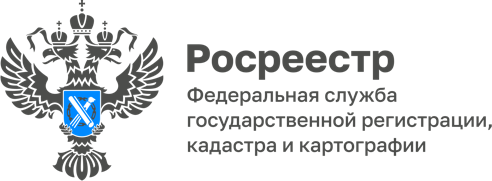 20.12.2023Один из наиболее ценных видов документации госфонда данных - материалы почвенных обследований Государственный фонд данных землеустроительной документации на территорию Республики Адыгея насчитывает порядка 100 тысяч единиц хранения представленных землеустроительными делами, отчетами об обследовании земель, докладами о состоянии земельного фонда, картографическими материалами. Одним из наиболее ценных видов документации являются материалы почвенных обследований. Наиболее полные данные о почвенных обследованиях территории Республики Адыгея, выполненных в единой методике, имеются только в государственном фонде данных, полученных в результате проведения землеустройства. Проведение почвенных обследований требует значительных материальных, трудовых затрат, а также высокой квалификации специалистов: почвоведов, агрохимиков, землеустроителей, картографов.В фонде данных хранятся уникальные материалы – технический отчет о почвенно-агрохимическом обследовании крестьянского хозяйства Миш Р.Д. расположенного в Теужежском районе Республики Адыгея.Обследование проведено в 1993 году сотрудниками института КубаньНИИгипрозем. В результате обследования был подготовлен технический отчет содержащий заключение о почвенном составе земель крестьянского хозяйства, а именно о механическом, микроагрегатном, структурном, химическом  анализе почв, и водно-физических свойствах. Дана оценка запасу гумуса и потенциальному плодородию.Результаты почвенно-агрохимического обследования представлены в виде наглядной почвенной карты, картограмм: обеспеченности почв фосфором, содержания обменного калия, кислотности почв.Материалы предоставляются всем заинтересованным лицам.Материал подготовлен Управлением Росреестра по Республике Адыгея------------------------------------Контакты для СМИ: (8772)56-02-4801_upr@rosreestr.ruwww.rosreestr.gov.ru385000, Майкоп, ул. Краснооктябрьская, д. 44